[Manager’s name],I’m writing to ask for approval to attend the annual Netsmart CONNECTIONS event. The conference will be held May 7 – May 10, 2023 at the Gaylord National in Washington, DC CONNECTIONS will be an invaluable opportunity for me to engage with Netsmart associates and more than 1,400 of my peers who use Netsmart solutions and services. This annual event is known for offering informative sessions regarding industry hot topics, tips and tricks for optimizing Netsmart solutions and extensive networking opportunities. The General Conference will offer me more than 100 sessions – some of which will offer hands-on opportunities for me to develop new skills while receiving real-time assistance and feedback from Netsmart experts and other clients. CONNECTIONS will allow me to immediately put my learning into practice upon returning. All sessions were recommended by Netsmart clients, resulting in an agenda filled with industry updates, round table sessions, lessons learned and the introduction of new innovations. Sessions are also classified by role and skill level, so I can craft an agenda that matches my interests, abilities and role.I’d like to focus on finding solutions or best practices that could benefit these projects and initiatives at our organization:[add project or initiative][add project or initiative][add project or initiative]My attendance will also enable me to: Participate in a user group meeting to network with peers from other organizations 
using our CareRecord
Meet 1-on-1 with Netsmart solution experts to ask questions and get recommendations 
on best practices in the exhibit hall or with a pre-scheduled meeting
Learn the future direction of Netsmart from CEO, Mike Valentine, and other leaders 
in the Keynote session
Receive demonstrations of new functionality and enhancements, as well as additional solutions that could benefit our organizationWe have been Netsmart clients since XXXX and use XYZ solutions. This event is the most impactful way to gain a deeper understanding of how Netsmart can help us use our solutions better and accomplish both industry-wide and organization-specific goals. At a total cost of about $X, it's the most cost-effective way to ensure that we’re getting the most from our Netsmart investment.Here is a breakdown of the conference costs:I’ll submit a post-conference report that will include an executive summary, key industry takeaways, best practice tips and a set of recommendations to maximize our current investments in Netsmart. I can also share relevant information with key personnel throughout the company.Thank you for considering this request. I look forward to your reply. Please let me know if I have sign off to attend this valuable event, as the earlier I make my travel arrangements and register for the event, the more cost friendly it will be!For additional information about CONNECTIONS, please visit www.ntst.com/connections, 
and if you have specific or additional questions on the event, please let me know or reach out to events@ntst.com and they would be happy to answer any questions you may have!Thank you, [Your name]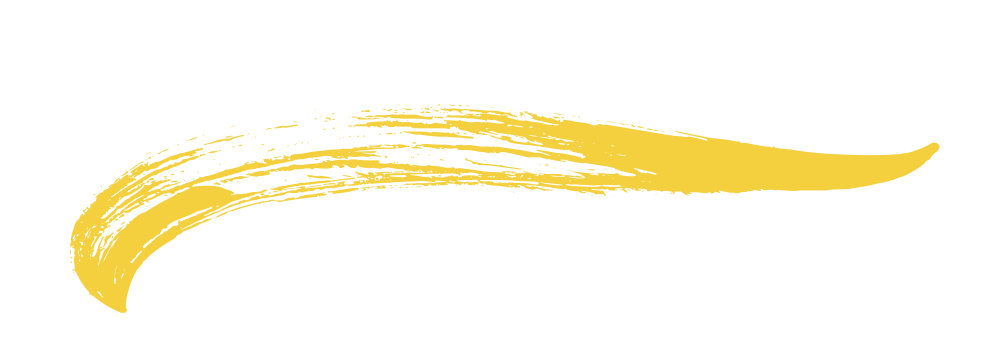 EXPENSE TYPEEXPENSENOTESConference Registration$$800 through January 20, 2023, $850 through April 6, 2023 and $1,150 after April 6, 2023Lodging$Discounted rate of $259 plus resort fee and taxes at the Gaylord National if booked by 
April 6, 2023Meals$Conference registration includes lunch on Monday, Tuesday and Wednesday, as well as dinner Sunday, Monday and TuesdayAirfare$Ground Transportation$Other (i.e. rental car, parking, gratuities, incidentals, etc.)$Total$